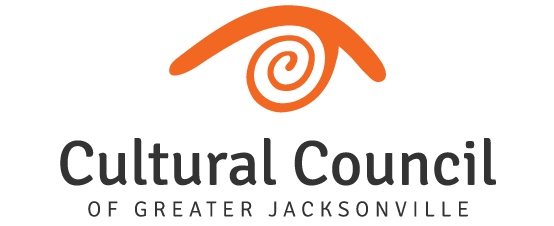 MISSIONTo enrich life in Northeast Florida by investing in Arts and Culture – financially, socially, and politicallyVISIONArts and Culture are recognized by ALL as essential for our quality of lifeVALUESCollaborative - We value collaboration as a means to expand our collective visionImaginative - We believe it will take vision and innovation to ignite the creative spark that will lead Jacksonville to realize its potentialEngaging - We believe that as community leaders we must represent and serve the interests of the cultural sector and the public at large with energy and integrityInclusive - We believe that everyone benefits from access to arts and culture and we are committed to championing policies and practices of cultural equity that empower a just, inclusive, equitable cityCULTURAL EQUITY STATEMENTTo support a full creative life for all, the Cultural Council of Greater Jacksonville commits to championing policies and practices of cultural equity that empower a just, inclusive, equitable city.BYLAWShttps://www.culturalcouncil.org/uploads/9/3/6/9/93693002/ccgj_-_bylaws_-_october_2018.pdfThe Cultural Council of Greater Jacksonville is:A 501 (c)(3) non-profit organizationThe designated local arts agency for Duval CountyDedicated to leading, engaging, advocating, and partnering to ensure arts and culture are accessible and vibrant in our city (LEAP)Current programming provides:Public art in parks, neighborhoods and other public spacesCritical grant funds to 31 Jacksonville arts and cultural organizations that return $87M to the economyPaid summer internships for 90 students from underserved neighborhoodsEquipping artists as small business operatorsReturn on Investment statistics for FY2019 from arts and cultural nonprofits supported through Cultural Council grantmaking include:Total economic impact of $87,423,390 (a $1.9 million increase from FY2018)594,873 admissions (includes 195,332 free admissions and 88,611 reduced)238,586 youths benefitingEmployment for 1,198 peopleEngaging 2,947 vendors to support events and programmingAttracting 8,030 volunteers who donated 115,231 hoursResponsibilities of the Board of Directors General Expectation of the Board of Directors Support the mission, purpose, goals, policies, and programs of the Cultural Council, while knowing its strengths and needsSuggest possible nominees to the board who are men or women of achievement who can make significant contributions to the work of the board and the progress of the Cultural CouncilAttend all board meetings and actively serve on at least one committee as requested by the ChairAttend activities and events sponsored by the Cultural Council whenever possibleAttend Sunshine training and abide by Sunshine laws in dealing with city businessMeetingsBoard of Directors meetings are typically held every other month; additional meetings may be called by the chair, if needed. Committee meeting schedules are defined by the chair of the committee.  Committees include:  Finance, Governance, Development, Art in Public Places and the Cultural Service Grant Program. Prepare for and participate in board and committee meetings Ask timely and substantive questions at board and committee meetings consistent with personal conscience and convictions, while supporting the majority decision on issues decided by the board Suggest agenda items periodically for board and committee meetings to ensure that significant policy-related matters are addressedAvoiding Conflicts Serve the Cultural Council as a whole rather than any special interest group or constituencyAvoid even the appearance of conflict of interest that might embarrass the board or the Cultural Council and disclose any possible conflicts to the board in a timely fashionNever accept (or offer) favors or gifts from (or to) anyone who does business with the Cultural CouncilFiduciary Responsibility Exercise prudence with the board in the control and transfer of fundsFaithfully read and understand the Cultural Council’s financial statements and otherwise help the board fulfill its fiduciary responsibilityFund Raising Make an annual gift to the Cultural Council according to personal means, but no less than the minimum amount of $1,000 established by the board for its members, and with the realization of the leadership role the board must play in fund developmentAssist the Cultural Council by implementing fund raising strategies through personal influence with othersParticipate actively in all fund-raising special events, programs, and activitiesResponsibilities of the Cultural CouncilAll pre-read materials for the board meetings will be sent one week in advance of the meeting.Opportunities will be offered to board members to discuss with the executive director and the board chair the organization’s programs, goals, activities, and status; additionally, the board member can request such opportunities.The organization supports the board by keeping board members informed about issues in the industry and field in which we are working and by offering opportunities for professional development to the board members.Board members and staff will respond in a straightforward fashion to questions that are asked by a board member to carry out the fiscal, legal, and moral responsibilities to the Cultural Council. Board members and staff will work in good faith toward achievement of Cultural Council goals. If the Cultural Council does not fulfill its commitments to a board member, the board member can call on the board chair and executive director to discuss the organization’s responsibilities to the board member.The organization will provide directors and officers liability insurance.Board of Directors CompositionThe board is made up of fifteen officers – nine of whom are elected by the board and six of whom are appointed by the mayor (the Cultural Council administers two important programs on behalf of the city -- Art in Public Places and Cultural Service Grant Program).Terms for elected officers are one pilot year, followed by two 3-year terms.  Mayoral appointees may serve up to two 3-year terms. Prospective Board Member ApplicationCultural Council of Greater JacksonvilleDate: _7/15/2020______________             Information:Please circle or highlight area(s) of expertise/contribution you feel you can make to further the mission of the Cultural Council:Please list boards and committees that you serve on, or have served on (non-profit, business, civic, community, fraternal, political, professional, recreational, religious, and social).What other volunteer commitments do you currently have?Why are you interested in serving as a board member for the Cultural Council?How do you feel the Cultural Council would benefit from your involvement on the Board?Please list any groups, organizations or businesses that you could serve as a liaison on behalf of the Cultural Council:Please share any other information you feel important for consideration of your application to serve as a Cultural Council Board member:             Thank you for applying. Please return completed application to Amy Palmer, Governance Committee Liaison (apalmer@culturalcouncil.org).
All applicants will be reviewed by members of the Cultural Council Governance Committee. Board positions are typically filled by the beginning of each fiscal year (October 1).Candidate Name:MiguelAdrielRochaFirstM.LastMailing Address:220 Riverside Avenue Apt. 528StreetJacksonvilleFL32202CityStateZipHome Phone:2282340287Email:Adriel.rocha@ymail.comCell Phone:2282340287Current Employer:Jacksonville Jaguars FoundationJacksonville Jaguars FoundationCurrent Position:Manager of Community RelationsManager of Community RelationsWork Phone:9046336575Relevant Experience/Employment (Please attach a resume and/or bio.)Relevant Experience/Employment (Please attach a resume and/or bio.)Relevant Experience/Employment (Please attach a resume and/or bio.)Relevant Experience/Employment (Please attach a resume and/or bio.)Attached.Accounting/FinanceExecutive LeadershipMarketing/BrandingStrategic PlanningAdvocacy/OutreachFund RaisingPublic RelationsLeadership DevelopmentArtist/Artistic ConnectionsGovernment/RegulatoryRisk ManagementOther:Community InvolvementLegalSpecial Events PlanningOther:OrganizationRole/Title                                        Dates of ServiceBig Brothers Big Sisters of Northeast Florida – Youth Mentor (Big)I believe it would be a great personal and professional growth opportunity. It would allow me to learn the history of Jacksonville in more details and find ways of impacting the youth of Jacksonville via arts/music/dance. During my 4 years in Jacksonville I have not committed or submitted to be on any board but with the detailed experiences shared from 2 past members, it’s something that I became interested in learning more about.Local artist exposure in the NFL My Cause My Cleats initiative.Collaboration between Jaguars Current/Alumni Players with murals and projects.Jacksonville Jaguars, Jacksonville Police Athletic League, Jacksonville Parks & Recreation, Boys & Girls Clubs of Northeast Florida, Don’t Miss A Beat, YMCA, Big Brothers Big Sisters of Northeast Florida and Feeding Northeast Florida.Leadership Jacksonville Class of 2019.I work directly with Jacksonville Jaguars Players on their personal community initiatives, as well as activating NFL initiatives such as My Cause My Cleats, Crucial Catch, Hispanic Heritage Month, Salute to Service and Walter Payton Man of The Year.